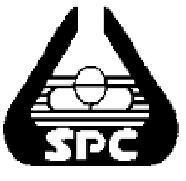 PROCUREMENT NOTICE STATE PHARMACEUTICALS CORPORATION OF SRI LANKAThe Chairman, Procurement Committee of the State Pharmaceuticals Corporation of Sri Lanka, Colombo 01 invites sealed quotations from registered and previous sources for following items and bids will be closed at the respective times on the dates given below and will be opened immediately thereafter.  (E. mail /Fax offers as well as FOB offers are not acceptable)Sealed Bids may be sent by post under registered cover or may be personally deposited in the box available for this purpose at Internal Audit Department in the mezzanine floor of the State Pharmaceuticals Corporation at No. 75, Sir Baron Jayatillake Mawatha, Colombo 1, Sri Lanka.Bidders or their authorised representatives will be permitted to be present at the time of opening of Bids.SURGICAL SPECIAL ITEMS`LAB ITEMSPHARMACEUTICALS ITEMSSURGICAL ANNUAL ITEMSBids should be prepared as per particulars given in the Bidding Documents available at the Head Office of State Pharmaceuticals Corporation of Sri Lanka, No.75, Sir Baron Jayatillake Mawatha, Colombo 1. Wherever necessary potential bidder/bidders should get registered in terms of the Public Contract Act No.3 of 1987 before collecting the Bid Documents and also should get the contract registered after the award. CHAIRMAN -PROCUREMENT COMMITTEESTATE PHARMACEUTICALS CORPORATION OF SRI LANKA 75, SIR BARON JAYATILLAKE MAWATHACOLOMBO 1SRI LANKA.FAX		:  00 94-11- 2344082TELEPHONE	:  00 94-11- 2326227/94-11-2335008E-MAIL		:  impmanager@spc.lkTender No./Bid. ReferenceClosing DateClosing TimeItemQuantityDHS/RSS/RQ/51/1515.07.20159.00 amAir Drill for Neurosurgical procedures, complete with accessories.08NosDHS/RSS/160/DP/201415.07.20152.00 PmPloyester sterile Mesh size 30cm x 30cm.05 NosTENDER NO/BID REFERENCE CLOSING DATECLOSING TIMEITEMQTY DHS/RL/69MHR/1406.07.201502.30 P.M.LAB Consumables        -DHS/RL/76MHR/1516.07.201502.30 P.M.LAB Consumables         -DHS/RL/77RS/1516.07.201502.30 P.M.LAB Consumables         -DHS/RL/78SSN/1516.07.201502.30 P.M.1/43562001Chlamydia ELISA(Antigen Detection)2/43562002Chlamydia ELISA Confirmatory test(Antigen Detection)2,000 tests50 tests TENDER NO/BID REFERENCECLOSING DATECLOSING TIMEITEMQUANTITYDHS/RP/238/159th  July20153.00  P.M. Cephalexin oral suspension BP USP v125mg/5ml300,000 BottlesDHS/RP/246/20159th  July20153.00  P.M.Spacer device for infants15,000  DeviceDHS/RP/247/157 th  July20153.00 P.M. Tetracycline HCL Opthalmic ointment  1%120,000 TubesDHS/RP/248/157 th  July20153.00 P.M.Bisoprolol fulmarate tablets 5mg1,200,000 tabletsDHS/RP/250/157 th  July20153.00 P.M.Fluorecein injection BP/USP 10%4,700 VialsDHS/RP/251/159th  July20153.00 P.M. Acyclovir Eye ointment Bp 3%3,250 TubesDHS/RP/263/159th  July20153.00 P.M. Vasopressin Injection 20iu in 1ml2,500 AmpsDHS/RP/264/159th  July20153.00 P.M. Linezolid Injection 2mg/ml in300ml1,100 BagsDHS/RP/268/20157 th  July20153.00 P.M.Cyclosporin Caps USP 25mg125,000 CapsulesDHS/RP/269/157 th  July20153.00 P.M.Normal Immunoglobulin for Intravenous USE Bp,2.5g-3.0g vial5,000 VialsDHS/RP/275/159th  July20153.00 P.M.Lamotrigne tablets 25mg250,000TabletsDHS/RP/276/159th  July20153.00 P.M. Levonorgestrel impregnated uterine device162 devicesDHS/RP/277/159th  July20153.00 P.M.Danazole Capsules USP 100mg16,500 CapsulesDHS/RP/288/20149th  July20153.00 P.M.Nimotuzumab Injection 50mg/10ml1000 vialsTENDER NO/ BID REFERENCECLOSING DATECLOSING TIMEITEMQUANTITYDHS/RS/85PU/1307.07.20152.00 P.M.Catheter Mount Tube with angle piece.6,000 Nos.DHS/RS/132PU/1416.07.20152.00 P.M.Disposable Sternal Bone Marrow Aspiration Needle Set.120 SetsDHS/RS/RQ/112/1521.07.20152.00 P.M.Absorbable Synthetic Surgical Suture.1,200 Nos.DHS/RS/RQ/113/1517.07.20152.00 P.M.Nephroscope Puncture Needle Set.160 Nos.DHS/RS/RQ/114/1521.07.20152.00 P.M.Nurse Stethoscope, Littmann type (or similar).300 Nos.